 International Exchange Program in Tokuji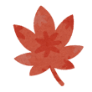 Are you interested in taking part in an International Cultural Exchange Program in Tokuji with Yamaguchi high school students?  Enjoy an International Understanding Workshop, exchange party, hands-on soba-making workshop, and more! 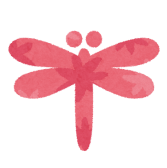 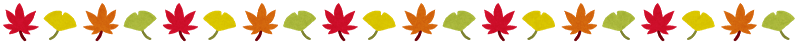 【Date】Saturday, November 7th  ~ Sunday, November 8th, 2015 【Place】National Yamaguchi Tokuji Youth Outdoor Learning Center and Chogen no Sato (Both in Tokuji, Yamaguchi) 【Who can Participate】Foreign nationals living in Yamaguchi Prefecture (at least high school age)【Participant Cap】First 17 applicants.  *We expect to have 17 high school student participants 【Participation Fee】\500　*To be paid on the day of the event　　　　　    *Schedule is subject to change.【Additional Information】This event will be held in Japanese. However, there will be English, Mandarin, Korean, and Spanish speaking staff to provide multilingual support.     Lodgings will be divided by gender, with one large room for men and one large room for women.【How to apply】The application form can be sent by email, fax or mail, or brought to the YIEA in person. The application form can be downloaded on the YIEA home page. 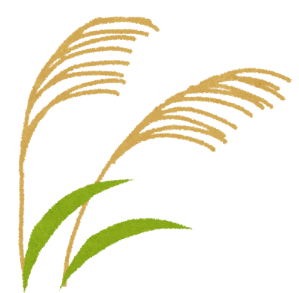 【Application Deadline】Friday, September 18th, 2015*Applications will be accepted on a first come, first serve basis for the first 17people. 【Sponsored by】Yamaguchi International Exchange AssociationDateSchedule of EventsSaturday, November 7thMorning: Shin-Yamaguchi Station (8:30)→ Yamaguchi University (9:00) → YPU (9:30) →Tokuji Youth Outdoor Learning Center (10:30)　 *by Charter bus　　　  OrientationLunch Afternoon: TAP (Tokuji Adventure Program)Evening: Dinner, International Understanding Workshop, Exchange Party【Spend the night at National Yamaguchi Tokuji Youth Outdoor Learning Center】Sunday, November 8thMorning: Breakfast, charter bus to Chogen no Sato, tour of Chogen no Sato　Lunch: Hands-on soba-making workshop, Lunch Afternoon: Chogen no Sato (14:00) → YPU (15:00)→Yamaguchi University (15:30) → Shin-Yamaguchi Station (16:00)　　*by Charter bus【Questions and Applications】Public Interest Incorporated Foundation Yamaguchi International Exchange AssociationThird Floor, 1-7 Mizunouecho, Yamaguchi-shi, Yamaguchi, 753-0082TEL：083-925-7353   FAX：083-920-4144   E-mail：yiea@yiea.or.jpHours: Tuesday ~ Saturday (Except for national holidays and the New Year’s holiday)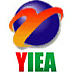 